Mathematics Stage 4 – unit of learning – additive thinking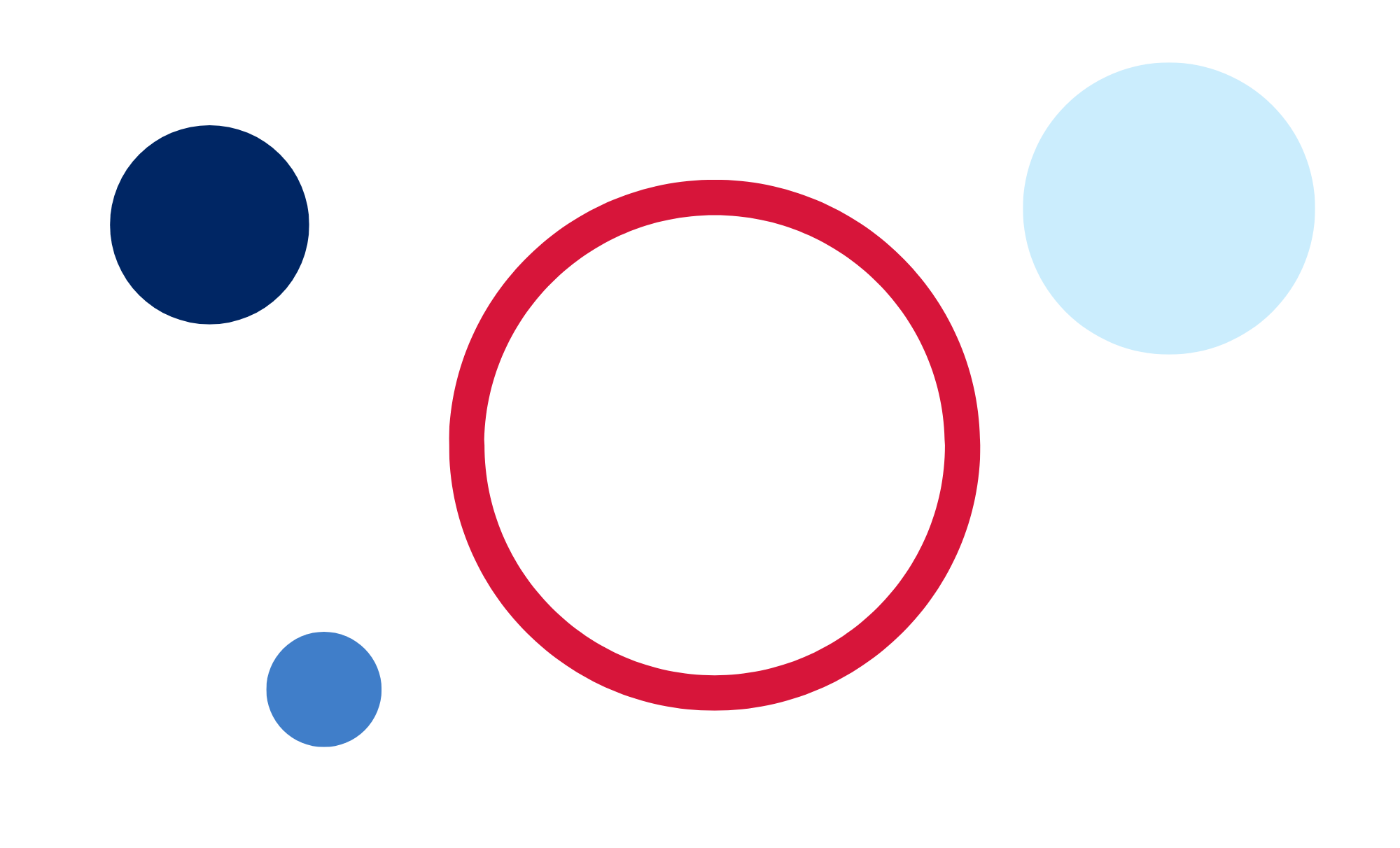 ContentsRationale	2Overview	3Outcomes	4Lesson sequence and details	6Learning episode 1 – banking troubles	6Learning episode 2 – bonuses and penalties	8Learning episode 3 – addition of integers using vectors	10Learning episode 4 – subtraction of integers using vectors	12Learning episode 5 – same same	14Learning episode 6 – why fractions with different denominators don’t align	16Learning episode 7 – seeing double	18Learning episode 8 – how to deal with different denominators	20Learning episode 9 – which numbers go here?	22Learning episode 10 – inverse journeys	24Learning episode 11 – stepping through unknowns	26Learning episode 12 – laying the foundations of algebra	28References	30RationaleThe NSW Department of Education publishes a range of curriculum support materials, including samples of lesson sequences, scope and sequences, assessment tasks, examinations, student and teacher resource booklets, and curriculum planning and curriculum evaluation templates. The samples are not exhaustive and do not represent the only way to complete or engage in each of these processes. Curriculum design and implementation is a dynamic and contextually-specific process. While the mandatory components of syllabus implementation must be met by all schools, it is important that the approach taken by teachers is reflective of their needs and faculty/school processes.NESA defines programming as the process of ‘selecting and sequencing learning experiences which enable students to engage with syllabus outcomes and develop subject specific skills and knowledge’ (NESA 2022). A program is developed collaboratively within a faculty. It differs from a unit in important ways, as outlined by NESA on their advice on units page. A unit is a contextually-specific plan for the intended teaching and learning for a particular class for a particular period. The organisation of the content in a unit is flexible and it may vary according to the school, the teacher, the class, and the learning space. They should be working documents that reflect the thoughtful planning and reflection that takes place during the teaching and learning cycle. There are mandatory components of programming and unit development, and this template provides one option for the delivery of these requirements. The NESA and department guidelines that have influenced this template are elaborated upon at the end of the document.This resource has been developed to assist teachers in NSW Department of Education schools to create learning that is contextualised to their classroom. It can be used as a basis for the teacher’s own program, assessment, or scope and sequence, or be used as an example of how the new curriculum could be implemented. The resource has suggested timeframes that may need to be adjusted by the teacher to meet the needs of their students.OverviewDescription: this program of learning addresses content from the focus areas of Computation with integers, Fractions, decimals and percentages, and Algebraic techniques. The lessons and sequences in this program of learning are designed to allow students to explore addition and subtraction of integers, fractions, and algebraic terms. A variety of visual representations are developed as tools that students can rely on within this unit and beyond.Duration: this program of learning is designed to be completed over a period of approximately 5 weeks, but can be adapted to suit the school context.Explicit teaching: suggested learning intentions and success criteria are available for some lessons provided. Learning intentions and success criteria are most effective when they are contextualised to meet the needs of students in the class. The examples provided in this document are generalised to demonstrate how learning intentions and success criteria could be created.OutcomesA student:develops understanding and fluency in mathematics through exploring and connecting mathematical concepts, choosing and applying mathematical techniques to solve problems, and communicating their thinking and reasoning coherently and clearly MAO-WM-01compares, orders and calculates with integers to solve problems MA4-INT-C-01represents and operates with fractions, decimals and percentages to solve problems MA4-FRC-C-01generalises number properties to operate with algebraic expressions including expansion and factorisation MA4-ALG-C-01The identified Life Skills outcomes that relate to this unit are MALS-FRC-01 – demonstrates knowledge of fractions in everyday contexts, MALS-DEP-01 – demonstrates knowledge of decimals and percentages in everyday contexts, MALS-PAT-01 – recognises and applies patterns in everyday contexts, and MALS-ADS-01 – uses strategies for addition and subtraction.Mathematics K–10 Syllabus © NSW Education Standards Authority (NESA) for and on behalf of the Crown in right of the State of New South Wales, 2022.Prior to planning for teaching and learning, please consider the following:EngagementHow will I provide authentic, relevant learning opportunities for students to personally connect with lesson content?How will I support every student to grow in independence, confidence, and self-regulation?How will I facilitate every student to have high expectations for themselves?How will I identify and provide the support each student needs to sustain their learning efforts?RepresentationWhat are some different ways I can present content to enable every student to access and understand it?How will I identify and address language and/or cultural considerations that may limit access to content for students?How will I make lesson content and learning materials more accessible?How will I plan learning experiences that are relevant and challenging for the full range of students in the classroom?ExpressionHow will I provide multiple ways for students to respond and express what they know?What tools and resources can students use to demonstrate their understanding?How will I know every student has understood the concepts and language presented in each lesson?How will I monitor if every student has achieved the learning outcomes and learning growth?Lesson sequence and detailsLearning episode 1 – banking troublesTeaching and learning activityStudents learn to add integers in the context of depositing and withdrawing or transferring money. Students model addition contexts through the use of black and red counters to model positive and negative numbers.Syllabus contentAdd and subtract integers with and without the use of digital toolsConstruct a directed number sentence to model a situationExamine different meanings (position or operation) for the + and - signs, depending on contextTable 1 – lesson detailsLearning episode 2 – bonuses and penaltiesTeaching and learning activityStudents learn to subtract integers in the context of receiving bonuses and penalties. Students explore the concept that receiving a bonus can be considered equivalent to removing a penalty. Students model contexts using black and red counters to model positive and negative numbers.Syllabus contentAdd and subtract integers with and without the use of digital toolsConstruct a directed number sentence to model a situationExamine different meanings (position or operation) for the + and - signs, depending on contextTable 2 – lesson detailsLearning episode 3 – addition of integers using vectorsTeaching and learning activityIn this activity, students are introduced to vectors and how to represent them using a number line. Students learn to add integers using vectors and model this on a number line.Syllabus contentRecognise and describe the direction and magnitude of integersIdentify and represent integers on a number lineAdd and subtract integers with and without the use of digital toolsExamine different meanings (position or operation) for the + and - signs, depending on contextTable 3 – lesson detailsLearning episode 4 – subtraction of integers using vectorsTeaching and learning activityIn this activity, students learn to subtract both positive and negative integers using vectors on a number line.Syllabus contentRecognise and describe the direction and magnitude of integersIdentify and represent integers on a number lineAdd and subtract integers with and without the use of digital toolsExamine different meanings (position or operation) for the + and - signs, depending on contextTable 4 – lesson detailsLearning episode 5 – same sameTeaching and learning activityStudents build understanding of how and why fractions with common denominators and like terms can be added.Syllabus contentRepresent addition and subtraction of fractions with the same or unrelated denominatorsTable 5 – lesson detailsLearning episode 6 – why fractions with different denominators don’t alignTeaching and learning activityStudents recognise the problem that arises when comparing fractions with different denominators.Syllabus contentRepresent addition and subtraction of fractions with the same or unrelated denominatorsSolve problems involving adding and subtracting fractions and mixed numbers, including finding a common denominatorTable 6 – lesson detailsLearning episode 7 – seeing doubleTeaching and learning activityAs a first step towards adding fractions with different denominators, students first develop the skill to transform one fraction to have the same denominator as another.Syllabus contentCreate fractions with the same denominator to compare their sizesRepresent addition and subtraction of fractions with the same or unrelated denominatorsSolve problems involving adding and subtracting fractions and mixed numbers, including finding a common denominatorSolve problems that involve subtracting a fraction from a whole number, with and without the use of digital tools Table 7 – lesson detailsLearning episode 8 – how to deal with different denominatorsTeaching and learning activityAt this point, students understand that fractions with different denominators can’t be added until the denominators are made the same. Students will explore examples where fractions do not share a common denominator and one denominator is not a multiple of another.Syllabus contentCreate fractions with the same denominator to compare their sizesRepresent addition and subtraction of fractions with the same or unrelated denominatorsSolve problems involving adding and subtracting fractions and mixed numbers, including finding a common denominatorSolve problems that involve subtracting a fraction from a whole number, with and without the use of digital toolsTable 8 – lesson detailsLearning episode 9 – Which numbers go here?Teaching and learning activityStudents investigate alternative representations for numbers, leading to algebraic expressions.Syllabus contentIdentify and define an algebraic expression as an expression formed by combining numbers and algebraic symbols using arithmetic operationsSubstitute numbers into algebraic expressions and evaluate the resultTable 9 – lesson detailsLearning episode 10 – inverse journeysTeaching and learning activityStudents use mazes and Grid Algebra to explore the addition and subtraction of algebraic terms.Syllabus contentExamine and recognise that pronumerals can be used to represent one or more numerical values and when pronumerals have more than one numerical value, they may then be referred to as variablesRepresent number sentences involving unknown quantities using pronumeralsTable 10 – lesson detailsLearning episode 11 – stepping through unknownsTeaching and learning activityStudents use pronumerals to represent unknown distances and add like terms to simplify expressions.Syllabus contentGeneralise the associative property of addition and multiplication to algebraic expressionsGeneralise the commutative property to algebraic expressionsIdentify like terms, and add and subtract them to simplify algebraic expressionsSubstitute numbers into algebraic expressions and evaluate the resultIdentify and define an algebraic expression as an expression formed by combining numbers and algebraic symbols using arithmetic operationsTable 11 – lesson detailsLearning episode 12 – laying the foundations of algebraTeaching and learning activityStudents use algebra tiles to represent and simplify algebraic expressions.Syllabus contentIdentify like terms, and add and subtract them to simplify algebraic expressionsIdentify and define an algebraic expression as an expression formed by combining numbers and algebraic symbols using arithmetic operationsGenerate algebraic expressions by translating descriptions and vice versaTable 12 – lesson detailsReferencesThis resource contains NSW Curriculum and syllabus content. The NSW Curriculum is developed by the NSW Education Standards Authority. This content is prepared by NESA for and on behalf of the Crown in right of the State of New South Wales. The material is protected by Crown copyright.Please refer to the NESA Copyright Disclaimer for more information https://educationstandards.nsw.edu.au/wps/portal/nesa/mini-footer/copyright.NESA holds the only official and up-to-date versions of the NSW Curriculum and syllabus documents. Please visit the NSW Education Standards Authority (NESA) website https://educationstandards.nsw.edu.au/ and the NSW Curriculum website https://curriculum.nsw.edu.au/home.Mathematics K-10 Syllabus © NSW Education Standards Authority (NESA) for and on behalf of the Crown in right of the State of New South Wales, 2022.NESA (NSW Education Standards Authority) (2022) ‘Advice on units’, Understanding the curriculum, NESA website, accessed 16 March 2023.NESA (NSW Education Standards Authority) (2022) ‘Programming’, Understanding the curriculum, NESA website, accessed 14 March 2023.© State of New South Wales (Department of Education), 2023The copyright material published in this resource is subject to the Copyright Act 1968 (Cth) and is owned by the NSW Department of Education or, where indicated, by a party other than the NSW Department of Education (third-party material).Copyright material available in this resource and owned by the NSW Department of Education is licensed under a Creative Commons Attribution 4.0 International (CC BY 4.0) licence.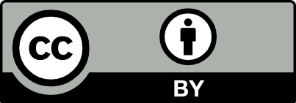 This licence allows you to share and adapt the material for any purpose, even commercially.Attribution should be given to © State of New South Wales (Department of Education), 2023.Material in this resource not available under a Creative Commons licence:the NSW Department of Education logo, other logos and trademark-protected materialmaterial owned by a third party that has been reproduced with permission. You will need to obtain permission from the third party to reuse its material.Links to third-party material and websitesPlease note that the provided (reading/viewing material/list/links/texts) are a suggestion only and implies no endorsement, by the New South Wales Department of Education, of any author, publisher, or book title. School principals and teachers are best placed to assess the suitability of resources that would complement the curriculum and reflect the needs and interests of their students.If you use the links provided in this document to access a third-party's website, you acknowledge that the terms of use, including licence terms set out on the third-party's website apply to the use which may be made of the materials on that third-party website or where permitted by the Copyright Act 1968 (Cth). The department accepts no responsibility for content on third-party websites.Visible learningRequired resourcesRegistration, adjustments and evaluation notesBanking troublesDuration: 1–2 lessonsLearning intentionsTo add integers with or without the aid of a visual representation.To construct a directed number sentence to model a situation.Success criteriaI can use counters to represent positive and negative numbers.I can use counters to add directed numbers.I can write a directed number sentence for a given situation.Black and red counters (optional)Polypad Algebra Tiles (https://mathigon.org/polypad#algebra-tiles) (optional)Decks of cardsClass set of Appendix A, B and C, printedVisible learningRequired resourcesRegistration, adjustments and evaluation notesBonuses and penaltiesDuration: 1–2 lessonsLearning intentionsTo subtract integers with or without the aid of a visual representation.To construct a directed number sentence to model a situation.Success criteriaI can use counters to represent positive and negative numbers.I can use counters to subtract directed numbers.I can write a directed number sentence for a given situation.Set of cards from Appendix A per group of 3 studentsBlack and red counters (either physical or virtual from Polypad Algebra tiles (https://mathigon.org/polypad#algebra-tiles ), or can be hand drawn)Bonuses and penalties PowerPoint.Connect 3 playing board (or devices to access online board game)Class set of Appendix B and C, printedTwo spinners per pair, one with the numbers 1, 2, 3, -4, -5, -6 and the second with the numbers -1, -2, -3, 4, 5, 6Visible learningRequired resourcesRegistration, adjustments and evaluation notesAddition of integers using vectorsDuration: 1 lessonLearning intentionTo be able to add positive and negative integers.Success criteriaI can represent a number as a vector on a number line.I can represent addition of positive integers using vectors on a number line.I can represent addition of positive and negative integers using vectors on a number line.Class set of Appendix A, and B, printedAddition of integers using vectors PowerPointDevice per pair of students (optional)Visible learningRequired resourcesRegistration, adjustments and evaluation notesSubtraction of integers using vectorsDuration: 1 lessonLearning intentionTo be able to subtract positive and negative integers using vectors.Success criteriaI can represent positive and negative numbers as vectors on a number line.I can represent subtraction of positive integers using vectors on a number line.I can represent subtraction of negative integers using vectors on a number line.Two 6-sided dice: one marked B, B, B, S, S, S and the other marked F1, F2, F3, B1, B2, B3Number line marked from at least -7 to +7Class set of Appendix A, printedOne copy of Appendix B per group of 3Subtraction of integers using vectors PowerPointVisible learningRequired resourcesRegistration, adjustments and evaluation notesSame sameDuration: 1–2 lessonsLearning intentionTo be able to add and subtract fractions with the same denominator.Success criteriaI can represent fractions on a number line.I can add and subtract fractions with the same denominator.Two dice (10-sided preferred), or online alternative (mathigon.org/polypad#polyhedral-dice)Fraction wall sets or class set of Appendix D, printedClass set of Appendix A, B and C, printedSame same PowerPointVisible learningRequired resourcesRegistration, adjustments and evaluation notesWhy fractions with different denominators don’t alignDuration: 1 lessonLearning intentionTo understand why fractions with different denominators can’t be added in their current form.Success criteriaI can explain why fractions with the same denominator can be added in their current form.I can determine if an expression involving fractions can be fully evaluated in its current form.Device per pair of studentsOne copy per pair of Appendix A, printedVisible learningRequired resourcesRegistration, adjustments and evaluation notesSeeing doubleDuration: 1–2 lessonsLearning intentionTo be able to add and subtract fractions when one denominator is a multiple of another.Success criteriaI can identify fractions where one denominator is a multiple of another.I can add and subtract fractions where one denominator is a multiple of another.I can use visual representations to aid in addition of fractions.6-sided dice, one per studentSpecial dice (optional) numbered Counters1 copy per pair of Appendix A, printed (each sheet to be cut in half and split between 2)1 copy per pair of Appendix B, printedClass set of Appendix C and D, printedSeeing double PowerPointVisible learningRequired resourcesRegistration, adjustments and evaluation notesHow to deal with different denominatorsTeaching and learning activityDuration: 1–2 lessonsLearning intentionTo be able to add and subtract fractions when the denominators do not share a common factor.Success criteriaI can find the lowest common denominator for 2 fractions.I can add and subtract fractions when the denominators don’t share a common factor.I can use visual representations to aid in addition of fractions.Device per pair of studentsClass set of Appendix A, printedHow to deal with different denominators PowerPointVisible learningRequired resourcesRegistration, adjustments and evaluation notesWhich numbers go here?Teaching and learning activityDuration: 1–2 lessonsLearning intentionsTo be able to write algebraic expressions.To be able to substitute numbers into an algebraic expression and calculate the result.Success criteriaI can write an expression for a number that comes before or after a number in the grid.I can write an algebraic expression for a number that comes before or after a variable in the grid.I can substitute a number into an algebraic expression.Class set of Appendix A and B, printedGrid Algebra file ‘1 to 24 grid (no negatives)’Grid Algebra file ‘Introducing letters’Visible learningRequired resourcesRegistration, adjustments and evaluation notesInverse journeysTeaching and learning activityDuration: 1–2 lessonsLearning intentionsTo understand that variables are used to represent one or more numerical values.To identify that addition is the inverse of subtraction and vice versa.Success criteriaI can identify the inverse of a given number.I can use inverses to calculate a variable’s original value.I can informally solve one-step equations by using inverses.Class set of Appendix A, B and C, printedGrid Algebra file ‘Inverse journeys’Visible learningRequired resourcesRegistration, adjustments and evaluation notesStepping through unknownsTeaching and learning activityDuration: 1–2 lessonsLearning intentionTo be able to simplify algebraic expressions.Success criteriaI can identify like terms.I can simplify algebraic expressions by adding and subtracting like terms.Copies of Appendix A – one per group of 3, printedClass set of Appendix B, printedCopies of Appendix C – one per pair, printedStepping through unknowns PowerPointTape measure or metre ruler per groupScissorsVisible learningRequired resourcesRegistration, adjustments and evaluation notesLaying the foundations of algebraTeaching and learning activityDuration: 1–2 lessonsLearning intentionTo be able to simplify algebraic expressions.Success criteriaI can identify like terms.I can represent terms using algebra tiles.I can simplify algebraic expressions by adding and subtracting like terms.Copies of Appendix A – one per pair, printedScissorsDevice per pair of students (optional)Class set of Appendix B, C, D and E, printedLaying the foundations of algebra PowerPoint